	NEW ZEALAND CAT FANCY INC.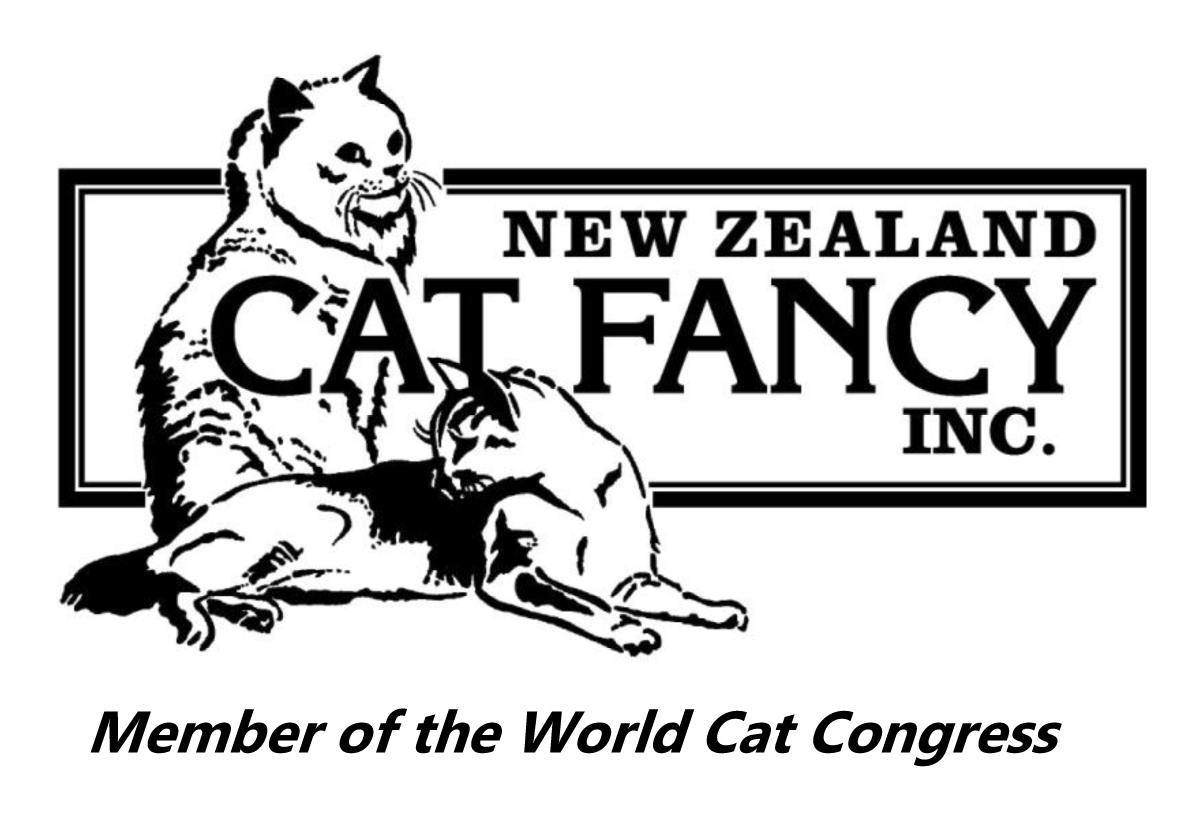 Top Ten ResultsShow: Geyserland Cat Club - Tauranga	Date: 13 June 2021Longhair DivisionJudge: David ScaddenEntire Cats	Number of Cats in Ring: 26Entire Kittens	Number of Kittens in Ring: 16Neuter/Spay Cats	Number of Cats in Ring: 12Neuter/Spay Kittens	Number of Kittens in Ring: 4Shorthair DivisionEntire Cats	Number of Cats in Ring: 7Entire Kittens	Number of Kittens in Ring: 2Neuter/Spay Cats	Number of Cats in Ring: 8Neuter/Spay Kittens	Number of Kittens in Ring: 2Companion DivisionJudge: Christine YeungLonghair Companions	Number of LH Companions in Ring: 5Shorthair Companions	Number of SH Companions in Ring: 6Domestic DivisionLonghair Domestics	Number of LH Domestics in Ring: 1Shorthair Domestics	Number of SH Domestics in Ring: 6Longhair DivisionJudge: Michelle MagrathEntire Cats	Number of Cats in Ring: 25Entire Kittens	Number of Kittens in Ring: 16Neuter/Spay Cats	Number of Cats in Ring: 12Neuter/Spay Kittens	Number of Kittens in Ring: 4Shorthair DivisionEntire Cats	Number of Cats in Ring: 7Entire Kittens	Number of Kittens in Ring: 2Neuter/Spay Cats	Number of Cats in Ring: 8Neuter/Spay Kittens	Number of Kittens in Ring: 2Companion DivisionJudge: Ann SkillingLonghair Companions	Number of LH Companions in Ring: 5Shorthair Companions	Number of SH Companions in Ring: 6Domestic DivisionLonghair Domestics	Number of LH Domestics in Ring: 1Shorthair Domestics	Number of SH Domestics in Ring: 6Longhair DivisionJudge: Ann SkillingEntire Cats	Number of Cats in Ring: 25Entire Kittens	Number of Kittens in Ring: 16Neuter/Spay Cats	Number of Cats in Ring: 12Neuter/Spay Kittens	Number of Kittens in Ring: 4Shorthair DivisionJudge: Christine YeungEntire Cats	Number of Cats in Ring: 7Entire Kittens	Number of Kittens in Ring: 2Neuter/Spay Cats	Number of Cats in Ring: 9Neuter/Spay Kittens	Number of Kittens in Ring: 2Companion DivisionJudge: Annette DunnLonghair Companions	Number of LH Companions in Ring: 5Shorthair Companions	Number of SH Companions in Ring: 6Domestic DivisionLonghair Domestics	Number of LH Domestics in Ring: 1Shorthair Domestics	Number of SH Domestics in Ring: 5Longhair DivisionJudge: Annette DunnEntire Cats	Number of Cats in Ring: 25Entire Kittens	Number of Kittens in Ring: 16Neuter/Spay Cats	Number of Cats in Ring: 12Neuter/Spay Kittens	Number of Kittens in Ring: 4Shorthair DivisionJudge: Ann CareyEntire Cats	Number of Cats in Ring: 7Entire Kittens	Number of Kittens in Ring: 2Neuter/Spay Cats	Number of Cats in Ring: 9Neuter/Spay Kittens	Number of Kittens in Ring: 2Companion DivisionLonghair Companions	Number of LH Companions in Ring: 5Shorthair Companions	Number of SH Companions in Ring: 6Domestic DivisionLonghair Domestics	Number of LH Domestics in Ring: 1Shorthair Domestics	Number of SH Domestics in Ring: 5Place Cage No. Pedigree Name BreedBIS 101PEPPERBOX MYTEE COOLPersian2nd 115SANDYLANDS CRACKLN’ ROSEBirman3rd 108MAGICBOX LORD OF THE DANCEExotic4th 119RANCHDOLLS QUITE THE PRINCERagdoll5th121FLURMONZ LEE JAYMaine Coon6th 114TYNLONY HONEY BEARBirman7th 125GUYSNDOLLS NORDIC WARRIOR Norwegian Forest Cat8th 110ROSIMORN ESKIMO PIEExotic9th 111ROSIMORN GRACIELLAExotic10th 117KASARIO FANTASIATemple CatBAM117KASARIO FANTASIATemple CatPlace Cage No. Pedigree Name BreedBIS 139FLURMONZ TUNDRAMaine Coon2nd 134ADORADOLLS DROP DEAD GORGEOUS AHRagdoll3rd 142NORSEWIND THE VIKING KINGNorwegian Forest Cat4th 130FANCYPAWZ ENYABirman5th128SWEETPEA CHOCOLATE ICE ANGELExotic6th 131TYNLONY VELVET LINGERIEBirman7th 137REBELPAWZ TIAGRA PPMaine Coon8th 127MAGICBOX FIRE ‘N ICEPersian9th 141NORSEWIND FLAMING EMBERSNorwegian Forest Cat10th 129FANCYPAWZ EXZAVIERBirmanBAM139FLURMONZ TUNDRAMaine CoonPlace Cage No. Pedigree Name BreedBIS 146PADDINGTON PENELOPE PITSTOPExotic 2nd 150FLURMONZ GUDRUNMaine Coon3rd 143TANIVER TRUE STORYPersian4th 147CHALFONT THEODORE ANGELBirman5th149FLURMONZ CHEROKEEMaine Coon6th 145DIXYKATZ BLACK ICEPersian7th 154NORSEWIND DELOSNorwegian Forest Cat8th 152MAINEFLAME TEE TONKAMaine Coon9th 148CHALFONT SHAKLETON MARLEYBirman10th 144TANIVER ROOMFORMEPersianBAM146PADDINGTON PENELOPE PITSTOPExotic Place Cage No. Pedigree Name BreedBIS 155TANIVER BELLA BEARPERSIAN2nd 162FLURMONZ XAXISMAINE COON3rd 156TANIVER BEARS HARLEYPERSIAN4th 161MAINEFLAME SYLVESTERMAINE COONBAM162FLURMONZ XAXISMAINE COONPlace Cage No. Pedigree Name BreedBIS 202ELLANVANNIN DIGBYShorthair2nd 205KYAPARK PAGANS HEXED FLIER (I.A.)Devon Rex3rd 201CERULEAN CHEVROLETBritish Shorthair4th 207AMBRIDGE WALK ON THE WILD SIDESpotted Tabby Bengal5th203TOBORMORY SCREAM BLUE MURDERBurmese6th 204CHERJON GUCCIBurmilla7th 206SPOTCOMBENGAL IM ON FIREBengalBAM205KYAPARK PAGANS HEXED FLIER (I.A.)Devon RexPlace Cage No. Pedigree Name BreedBIS 209SPOTCOMBENGAL PRIDE N PREJUDICEBengal2nd 208HEADLINE GEORGIA Burmilla LonghairBAM209SPOTCOMBENGAL PRIDE N PREJUDICEBengalPlace Cage No. Pedigree Name BreedBIS 212BOINDELBEEL RED ROULETTECymric2nd 218KIROV COSMONAUTRussian3rd 214DENSUE TE AKAU PARKER (IMP. AUST.)Burmese4th 213TOBORMORY BEAU MCOMISHBurmese5th211LUNDENWIC EL ZORRO DA SILVABritish Shorthair6th 216CHERJON MISS LUCYBurmilla7th 215DENSUE TE AKAU RED TERROR (IMP. AUST.)Burmese8th 210KOMPACTKATZ HEARTHSTONEBritish ShorthairBAM212BOINDELBEEL RED ROULETTECymricPlace Cage No. Pedigree Name BreedBIS 220SUNSET THEODORECornish Rex2nd 219SHAN LING MR BLUEAbyssinianBAM220SUNSET THEODORECornish RexPlace Cage No. Name BIS 602BOB CAT2nd 601MISSY3rd 605PUDDING4th 604KINK DINK5th603CHINA GIRLPlace Cage No. Name BIS 609LUNA2nd 606TWIGLET3rd 611RIVER QUEEN4th 608TWITCH5th607SHADOW6th 610THOMASPlace Cage No. Name BIS 501ZACHARIAHPlace Cage No. Name BIS 506KEN2nd 504ALFIE3rd 503SMITH4th 502SQUISHY5th505SOCK IT TO EM6th507DONUTPlace Cage No. Pedigree Name BreedBIS 110ROSIMORN ESKIMO PIEExotic2nd 126NORSEWIND THE TABBY TIGRESSNorwegian Forest Cat3rd 101PEPPERBOX MYTEE COOLPersian4th 121FLURMONZ LEE JAYMaine Coon5th114TYNLONY HONEY BEARBirman6th 124MAINELANDERS KILKENNY PPMaine Coon7th 119RANCHDOLLS QUITE THE PRINCERagdoll8th 105ROSEGRATH MERINGUE CHOCOLAT  (IMP. UK)Persian9th 118RAGROYALTY HIDDEN SECRETRagdoll10th 123FLURMONZ CAESARMaine CoonBAM124MAINELANDERS KILKENNY PPMaine CoonPlace Cage No. Pedigree Name BreedBIS 139FLURMONZ TUNDRAMaine Coon2nd 141NORSEWIND FLAMING EMBERSNorwegian Forest Cat3rd 142NORSEWIND THE VIKING KINGNorwegian Forest Cat4th 128SWEETPEA CHOCOLATE ICE ANGELExotic5th134ADORADOLLS DROP DEAD GORGEOUS AHRagdoll6th 127MAGICBOX FIRE ‘N ICEPersian7th 140FLURMONZ ROSITAMaine Coon8th 137REBELPAWZ TIAGRA PPMaine Coon9th 133RANCHDOLLS FROM THE ANGELS ABOVERagdoll10th 131TYNLONY VELVET LINGERIEBirmanBAM139FLURMONZ TUNDRAMaine CoonPlace Cage No. Pedigree Name BreedBIS 146PADDINGTON PENELOPE PITSTOPExotic 2nd 150FLURMONZ GUDRUNMaine Coon3rd 154NORSEWIND DELOSNorwegian Forest Cat4th 143TANIVER TRUE STORYPersian5th151KIWICOONS STONEWALL JACKSONMaine Coon6th 145DIXYKATZ BLACK ICEPersian7th 153FLURMONZ BEAUNKKAMaine Coon8th 149FLURMONZ CHEROKEEMaine Coon9th 152MAINEFLAME TEE TONKAMaine Coon10th 147CHALFONT THEODORE ANGELBirmanBAM146PADDINGTON PENELOPE PITSTOPExotic Place Cage No. Pedigree Name BreedBIS 155TANIVER BELLA BEARPersian2nd 162FLURMONZ XAXISMaine Coon3rd 156TANIVER BEARS HARLEYPersian4th 161MAINEFLAME SYLVESTERMaine CoonBAM162FLURMONZ XAXISMaine CoonPlace Cage No. Pedigree Name BreedBIS 204CHERJON GUCCIBurmilla2nd 205KYAPARK PAGANS HEXED FLIER Devon Rex3rd 202ELLANVANNIN DIGBYBritish Shorthair4th 203TOBORMORY SCREAM BLUE MURDERBurmese5th206SPOTCOMBENGAL IM ON FIREBengal6th 201CERULEAN CHEVROLETBritish Shorthair7th 207AMBRIDGE WALK ON THE WILD SIDEBengalBAM205KYAPARK PAGANS HEXED FLIER Devon RexPlace Cage No. Pedigree Name BreedBIS 208HEADLINE GEORGIA Burmilla Longhair2nd 209SPOTCOMBENGAL PRIDE N PREJUDICEBengalBAM208HEADLINE GEORGIA Burmilla LonghairPlace Cage No. Pedigree Name BreedBIS 218KIROV COSMONAUTRussian2nd 212BOINDELBEEL RED ROULETTECymric3rd 214DENSUE TE AKAU PARKER Burmese4th 216CHERJON MISS LUCYBurmilla5th213TOBORMORY BEAU MCOMISHBurmese6th 211LUNDENWIC EL ZORRO DA SILVABritish Shorthair7th 215DENSUE TE AKAU RED TERROR Burmese8th 210KOMPACTKATZ HEARTHSTONEBritish ShorthairBAM218KIROV COSMONAUTRussianPlace Cage No. Pedigree Name BreedBIS 220SUNSET THEODORECornish Rex2nd 219SHAN LING MR BLUEAbyssinianBAM219SHAN LING MR BLUEAbyssinianPlace Cage No. Name BIS 601MISSY2nd 603CHINA GIRL3rd 602BOB CAT4th 605PUDDING5th604KINK DINKPlace Cage No. Name BIS 606TWIGLET2nd 609LUNA3rd 607SHADOW4th 610THOMAS5th611RIVER QUEEN6th 608TWITCHPlace Cage No. Name BIS 501ZACHARIAHPlace Cage No. Name BIS 502SQUISHY2nd 505SOCK IT TO EM3rd 507DONUT4th 506KEN5th504ALFIE6th503SMITHPlace Cage No. Pedigree Name BreedBIS 121FLURMONZ LEE JAYMaine Coon2nd 110ROSIMORN ESKIMO PIEExotic3rd 103PEPPERBOX PEACHES & CREAMPersian4th 108MAGICBOX LORD OF THE DANCEExotic5th101PEPPERBOX MYTEE COOLPersian6th 126NORSEWIND THE TABBY TIGRESSNorwegian Forest Cat7th 117KASARIO FANTASIATemple Cat8th 119RANCHDOLLS QUITE THE PRINCERagdoll9th 120RAGROYALTY UNFORGETTABLE LOVERagdoll10th 122MANACOONS AMERICANOMaine CoonBAM110ROSIMORN ESKIMO PIEExoticPlace Cage No. Pedigree Name BreedBIS 139FLURMONZ TUNDRAMaine Coon2nd 128SWEETPEA CHOCOLATE ICE ANGELExotic3rd 132FANCYPAWZ CANTABILETemple Cat4th 142NORSEWIND THE VIKING KINGNorwegian Forest Cat5th138FLURMONZ QUANNAMaine Coon6th 141NORSEWIND FLAMING EMBERSNorwegian Forest Cat7th 131TYNLONY VELVET LINGERIEBirman8th 136REBELPAWZ SELAPHIELMaine Coon9th 140FLURMONZ ROSITAMaine Coon10th 127MAGICBOX FIRE N ICEPersianBAM128SWEETPEA CHOCOLATE ICE ANGELExoticPlace Cage No. Pedigree Name BreedBIS 143TANIVER TRUE STORYPersian2nd 144TANIVER ROOMFORMEPersian3rd 146PADDINGTON PENELOPE PITSTOPExotic 4th 154NORSEWIND DELOSNorwegian Forest Cat5th149FLURMONZ CHEROKEEMaine Coon6th 145DIXYKATZ BLACK ICEPersian7th 147CHALFONT THEODORE ANGELBirman8th 151KIWICOONS STONEWALL JACKSONMaine Coon9th 152MAINEFLAME TEE TONKAMaine Coon10th 148CHALFONT SHAKLETON MARLEYBirmanBAM143TANIVER TRUE STORYPersianPlace Cage No. Pedigree Name BreedBIS 162FLURMONZ XAXISMaine Coon2nd 155TANIVER BELLA BEARPersian3rd 156TANIVER BEARS HARLEYPersian4th 161MAINEFLAME SYLVESTERMaine CoonBAM162FLURMONZ XAXISMaine CoonPlace Cage No. Pedigree Name BreedBIS 204CHERJON GUCCIBurmilla2nd 207AMBRIDGE WALK ON THE WILD SIDEBengal3rd 205KYAPARK PAGANS HEXED FLIER Devon Rex4th 201CERULEAN CHEVROLETBritish Shorthair5th202ELLANVANNIN DIGBYBritish Shorthair6th 206SPOTCOMBENGAL IM ON FIREBengal7th 203TOBORMORY SCREAM BLUE MURDERBurmeseBAM207AMBRIDGE WALK ON THE WILD SIDEBengalPlace Cage No. Pedigree Name BreedBIS 208HEADLINE GEORGIA Burmilla Longhair2nd 209SPOTCOMBENGAL PRIDE N PREJUDICEBengalBAM208HEADLINE GEORGIA Burmilla LonghairPlace Cage No. Pedigree Name BreedBIS 213TOBORMORY BEAU MCOMISHBurmese2nd 218KIROV COSMONAUTRussian3rd 214DENSUE TE AKAU PARKER Burmese4th 211LUNDENWIC EL ZORRO DA SILVABritish Shorthair5th212BOINDELBEEL RED ROULETTECymric6th 210KOMPACTKATZ HEARTHSTONEBritish Shorthair7th 215DENSUE TE AKAU RED TERROR Burmese8th 216CHERJON MISS LUCYBurmilla9th217PURRAFUNALIA LE ROUX Selkirk RexBAM211LUNDENWIC EL ZORRO DA SILVABritish ShorthairPlace Cage No. Pedigree Name BreedBIS 220SUNSET THEODORECornish Rex2nd 219SHAN LING MR BLUEAbyssinianBAM220SUNSET THEODORECornish RexPlace Cage No. Name BIS 602BOB CAT2nd 601MISSY3rd 603CHINA GIRL4th 605PUDDING5th604KINK DINKPlace Cage No. Name BIS 608TWITCH2nd 611RIVER QUEEN3rd 610THOMAS4th 609LUNA5th607SHADOW6th 606TWIGLETPlace Cage No. Name BIS 501ZACHARIAHPlace Cage No. Name BIS 506KEN2nd 504ALFIE3rd 505SOCK IT TO EM4th 503SMITH5th507DONUTPlace Cage No. Pedigree Name BreedBIS 108MAGICBOX LORD OF THE DANCEExotic2nd 101PEPPERBOX MYTEE COOLPersian3rd 119RANCHDOLLS QUITE THE PRINCERagdoll4th 103PEPPERBOX PEACHES & CREAMPersian5th121FLURMONZ LEE JAYMaine Coon6th 120RAGROYALTY UNFORGETTABLE LOVERagdoll7th 122MANACOONS AMERICANOMaine Coon8th 113CHALFONT JAMBALAYA JAZZBirman9th 102ROSIMORN MONTAGUEPersian10th 110ROSIMORN ESKIMO PIEExoticBAM111ROSIMORN GRACIELLAExoticPlace Cage No. Pedigree Name BreedBIS 141NORSEWIND FLAMING EMBERSNorwegian Forest Cat2nd 139FLURMONZ TUNDRAMaine Coon3rd 127MAGICBOX FIRE N ICEPersian4th 142NORSEWIND THE VIKING KINGNorwegian Forest Cat5th138FLURMONZ QUANNAMaine Coon6th 134ADORADOLLS DROP DEAD GORGEOUS AHRagdoll7th 129FANCYPAWZ EXZAVIERBirman8th 140FLURMONZ ROSITAMaine Coon9th 131TYNLONY VELVET LINGERIEBirman10th 128SWEETPEA CHOCOLATE ICE ANGELExoticBAM127MAGICBOX FIRE ‘N ICEPersianPlace Cage No. Pedigree Name BreedBIS 143TANIVER TRUE STORYPersian2nd 154NORSEWIND DELOSNorwegian Forest Cat3rd 144TANIVER ROOMFORMEPersian4th 149FLURMONZ CHEROKEEMaine Coon5th153FLURMONZ BEAUNKKAMaine Coon6th 147CHALFONT THEODORE ANGELBirman7th 148CHALFONT SHAKLETON MARLEYBirman8th 146PADDINGTON PENELOPE PITSTOPExotic 9th 152MAINEFLAME TEE TONKAMaine Coon10th 145DIXYKATZ BLACK ICEPersianBAM154NORSEWIND DELOSNorwegian Forest CatPlace Cage No. Pedigree Name BreedBIS 162FLURMONZ XAXISMaine Coon2nd 155TANIVER BELLA BEARPersian3rd 156TANIVER BEARS HARLEYPersian4th 161MAINEFLAME SYLVESTERMaine CoonBAM162FLURMONZ XAXISMaine CoonPlace Cage No. Pedigree Name BreedBIS 205KYAPARK PAGANS HEXED FLIER Devon Rex2nd 207AMBRIDGE WALK ON THE WILD SIDEBengal3rd 206SPOTCOMBENGAL IM ON FIREBengal4th 201CERULEAN CHEVROLETBritish Shorthair5th202ELLANVANNIN DIGBYBritish Shorthair6th 204CHERJON GUCCIBurmilla7th 203TOBORMORY SCREAM BLUE MURDERBurmeseBAM205KYAPARK PAGANS HEXED FLIER Devon RexPlace Cage No. Pedigree Name BreedBIS 209SPOTCOMBENGAL PRIDE N PREJUDICEBengal2nd 208HEADLINE GEORGIA Burmilla LonghairBAM209SPOTCOMBENGAL PRIDE N PREJUDICEBengalPlace Cage No. Pedigree Name BreedBIS 212BOINDELBEEL RED ROULETTECYMRIC2nd 216CHERJON MISS LUCYBURMILLA3rd 218KIROV COSMONAUTRUSSIAN4th 210KOMPACTKATZ HEARTHSTONEBRITISH SHORTHAIR5th217PURRAFUNALIA LE ROUX SELKIRK REX6th 214DENSUE TE AKAU PARKER BURMESE7th 211LUNDENWIC EL ZORRO DA SILVABRITISH SHORTHAIR8th 215DENSUE TE AKAU RED TERROR BURMESE9th213TOBORMORY BEAU MCOMISHBURMESEBAM212BOINDELBEEL RED ROULETTECYMRICPlace Cage No. Pedigree Name BreedBIS 219SHAN LING MR BLUEAbyssinian2nd 220SUNSET THEODORECornish RexBAM220SUNSET THEODORECornish RexPlace Cage No. Name BIS 602BOB CAT2nd 601MISSY3rd 605PUDDING4th 604KINK DINK5th603CHINA GIRLPlace Cage No. Name BIS 606TWIGLET2nd 608TWITCH3rd 611RIVER QUEEN4th 609LUNA5th610THOMAS6th 607SHADOWPlace Cage No. Name BIS 501ZACHARIAHPlace Cage No. Name BIS 505SOCK IT TO EM2nd 506KEN3rd 504ALFIE4th 507DONUT5th503SMITH